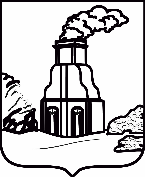 АДМИНИСТРАЦИЯ ГОРОДА БАРНАУЛАПОСТАНОВЛЕНИЕОт _____________________					    №_______________В целях приведения правового акта в соответствие с постановлением Правительства Российской Федерации от 18.09.2020 №1492 «Об общих требованиях к нормативным правовым актам, муниципальным правовым актам, регулирующим предоставление субсидий, в том числе грантов                   в форме субсидий, юридическим лицам, индивидуальным предпринимателям, а также физическим лицам - производителям товаров, работ, услуг, и о признании утратившими силу некоторых актов Правительства Российской Федерации и отдельных положений некоторых актов Правительства Российской Федерации» администрация города Барнаула постановляет:1. Внести в приложение к постановлению администрации города                 от 21.06.2021 №906 «Об утверждении Порядка предоставления из бюджета города за счет субвенций, полученных из краевого бюджета, субсидий                             на возмещение затрат, связанных с оказанием услуг дошкольного, начального общего, основного общего, среднего общего образования»                     (в редакции постановления от 15.07.2022 №1021) следующие изменения:1.1. Пункты 1.7, 1.8 раздела 1 «Общие положения» изложить в следующей редакции:«1.7. Достигнутым или планируемым результатом предоставления субсидии является обеспечение получения детьми дошкольного, начального общего, основного общего, среднего общего образования.Значение результатов предоставления Субсидии устанавливается в Соглашении о предоставлении из бюджета города Барнаула за счет субвенций, полученных из краевого бюджета, субсидий на возмещение затрат, связанных с оказанием услуг дошкольного, начального общего, основного общего, среднего общего образования, заключаемом в порядке, предусмотренном пунктами 2.11 - 2.13 Порядка. Результаты предоставления Субсидий должны быть конкретными, измеримыми, с указанием в Соглашении точной даты завершения и конечного значения результатов, а также соответствовать типам результатов предоставления субсидии, определенным в соответствии с установленным Министерством финансов Российской Федерации порядком проведения мониторинга достижения результатов предоставления субсидии.1.8. Сведения о субсидиях размещаются на едином портале бюджетной системы Российской Федерации в информационно-телекоммуникационной сети «Интернет» не позднее 15-го рабочего дня, следующего за днем принятия решения о бюджете города                                       на соответствующий финансовый год и плановый период (решения                       о внесении изменений в решении о бюджете города на соответствующий финансовый год и плановый период) в соответствии с Порядком ведения реестра субсидий, в том числе грантов в форме субсидий, предоставляемых юридическим лицам, индивидуальным предпринимателям, а также физическим лицам – производителям товаров, работ, услуг, утвержденным приказом Министерства финансов Российской Федерации.»;1.2. В разделе 2 «Условия и порядок предоставления субсидии»:1.2.1. Подпункт 2.7.5 пункта 2.7 изложить в следующей редакции:«2.7.5. Не должны являться иностранными юридическими лицами, в том числе местом регистрации которых является государство или территория, включенные в утверждаемый Министерством финансов Российской Федерации перечень государств и территорий, используемых для промежуточного (офшорного) владения активами в Российской Федерации (далее - офшорные компании), а также российскими юридическими лицами, в уставном (складочном) капитале которых доля прямого или косвенного (через третьих лиц) участия офшорных компаний в совокупности превышает 25 процентов, если иное не предусмотрено законодательством Российской Федерации. При расчете доли участия офшорных компаний в капитале российских юридических лиц не учитывается прямое и (или) косвенное участие офшорных компаний в капитале публичных акционерных обществ (в том числе со статусом международной компании), акции которых обращаются на организованных торгах в Российской Федерации, а также косвенное участие таких офшорных компаний в капитале других российских юридических лиц, реализованное через участие в капитале указанных публичных акционерных обществ;»;1.2.2. По тексту пунктов 2.20, 2.21 слова: «сведения о расходах» заменить словами «отчет о расходах»,  слова «сведения о фактических расходах» заменить словами «отчет о фактических расходах» в соответствующем падеже;1.2.3. В абзаце 1 пункта 2.20 слова «05 числа» заменить словами «03 числа»;1.3. В пункте 3.1 раздела 3 «Требования к отчетности об использовании субсидии» слова «, об осуществлении расходов, источником финансового обеспечения которых является субсидия,» исключить;1.4. В разделе 4:1.4.1. Название изложить в следующей редакции: «4. Требования к осуществлению контроля за соблюдением условий                         и порядка предоставления субсидии и ответственность за их нарушение»;1.4.2. Пункт 4.3 исключить;1.5. В приложении 1 к Порядку предоставления из бюджета города за счет субвенций, полученных из краевого бюджета, субсидий                             на возмещение затрат, связанных с оказанием услуг дошкольного, начального общего, основного общего, среднего общего образования пункт 5 изложить в следующей редакции:«5. Не является иностранным юридическим лицом, в том числе местом регистрации которого является государство или территория, включенные в утверждаемый Министерством финансов Российской Федерации перечень государств и территорий, используемых для промежуточного (офшорного) владения активами в Российской Федерации (далее - офшорные компании), а также российским юридическим лицом, в уставном (складочном) капитале которого доля прямого или косвенного (через третьих лиц) участия офшорных компаний в совокупности превышает 25 процентов, если иное не предусмотрено законодательством Российской Федерации.»;1.6. В Приложении 2 к Порядку предоставления из бюджета города за счет субвенций, полученных из краевого бюджета, субсидий                             на возмещение затрат, связанных с оказанием услуг дошкольного, начального общего, основного общего, среднего общего образования слово «Сведения» заменить словом «Отчет».2. Комитету информационной политики (Андреева Е.С.) обеспечить опубликование постановления в газете «Вечерний Барнаул»                                     и официальном сетевом издании «Правовой портал администрации                      г. Барнаула».3. Контроль за исполнением постановления возложить                                 на заместителя главы администрации города по социальной политике.О    внесении     изменений   в приложение к постановлению администрации города             от         21.06.2021           №906(в    редакции   постановления от 15.07.2022 №1021)Глава города       В.Г. Франк